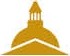 ,UNIVERSITE    PA R I S 1PANTHÉON SORBONNE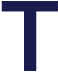 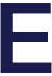 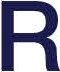 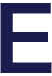 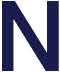 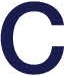 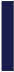 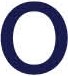 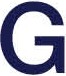 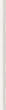 LUMINARIAEXPOSITION	DU 15	OCTOBRE AU 1ER DECEMBRE		2018CONFÉRENCE	LE	15	OCTOBRE	À 16HAMPHI	IV CENTRE	PANTHÉONVERNISSAGE	À 17H30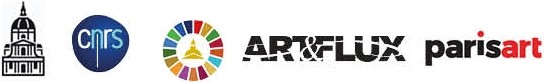 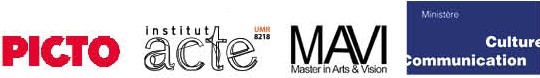 ,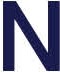 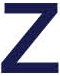 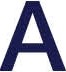 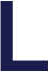 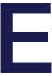 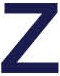 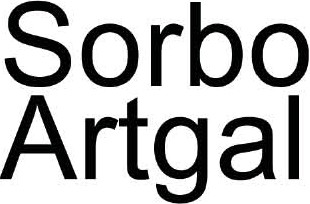 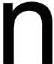 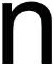 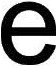 Cent re Pant héo n-Sorb o n n e - Aile Sou ffl o t 12, p lace du Pant héo n, 75005 Parisw w w.sorb onn eartgallery.com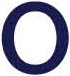 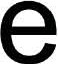 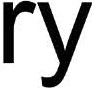 